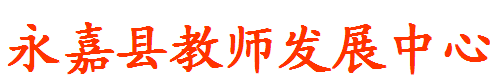 永教师〔2024〕42号关于做好省、市、县2024年教育科学研究课题立项申报工作的通知各中小学、幼儿园，县局直属各学校，局机关各科室：根据《温州市教育局关于进一步加强教育科研工作的若干意见的通知》精神和《温州市教育科学研究课题管理办法（修订稿）》、《永嘉县教育科研管理办法》的要求，经研究，决定启动永嘉县2024年教育科学研究课题立项申报工作。现将有关事项通知如下：一、市级申报类型与对象1.教科规划课题（WK）：指综合性较强的，对本校乃至区域的教育教学改革及发展具有一定现实意义和指导作用的课题。面向市县两级教育局机关部门、教科研机构，学校校长及学校管理人员、班主任、教研组长等。2.教学研究课题（WY）：指围绕课程与教学改革，促进有效学习，推进课堂变革，提升教学质量的课题。面向各级教科研员、学校教学管理人员、一线教师等。3.教师教育研究课题（WS）：指围绕教师队伍建设，促进教师专业发展的理论与实践。面向各级教师培训机构及各中小学的管理干部和专（兼）职教师等。4.教育技术研究课题（WJ）：主要指教育技术理论研究、综合性或具体教育、教学、管理、科研和服务领域进行教育技术应用研究的课题。5.温州大学面向基础教育（重点）课题（WD）：由温州大学提供课题研究经费资助、温州大学与温州市教育局联合立项管理的课题。此类课题立项申报数量少，要求会更高，请根据名额择优选拔上报。6.教师小课题（WX）：指教师在教育教学实践中遇到具体疑难问题而开展短期研究的课题。面向一线青年教师（35周岁以下，不含市第一层次骨干教师、教科研员）。7.优秀科研成果推广与应用研究课题（WT）：指一些经过较长时间的理论和实践探索并已取得明显成效的研究成果推广与应用研究的课题。采取自愿选择与遴选成果相结合的办法（具体申报事宜另行通知）。8.区域重大课题（WZ）：（1）“未来教育”专项课题（WZWL）。申报对象为全市71 所第二批“未来教育”窗口校种子单位（具体名单见“温教研〔2023〕71 号”文件）。（2）“科学教育”专项课题（WZKX）。面向区域、学校及科学教育教学工作者。二、课题指南《2024年温州市教育科学研究课题指南》（以下简称《指南》）（见附件1）分“综合选题指南、学科选题指南、温大招标课题”三类，列出了课题的研究主题和方向，不是课题的选题名称。WK、WY、WS、WJ、WZ类选题参考见“综合选题指南和学科选题指南”（附件1表单1、2），WD类选题见“温大招标课题”（附件1表单3）。各县（市、区）、各直属学校（单位）在申报时须结合本区域（本校）实际和学段、学科特点，确定合适的选题，既体现《指南》提示的研究主题，又体现本研究的特色。三、申报名额四、市级申报要求与程序1．申报平台与截止时间今年温州市教育科学研究课题（含温州大学面向基础教育课题）继续采用网上申报形式，申报系统地址是http://www.wzjky.com/edu/（温州教科研平台）；申报截止时间为3月20日。平台将于2024年3月1日开放申报，于2024年3月20日关闭申报系统。具体的用户、项目申报管理手册见平台首页“温州市教育科研管理平台操作手册——教师用户”。各用户按要求填写好相关信息保存后，下载研究方案模板填写后再上传，切记不要上传申报书。注意事项：县（市、区）教师小课题由所属区域统一管理，不用在此平台申报；小课题负责人（包括执笔人）年龄要在35周岁及以下。请市局直属学校教科室、各县（市、区）教科管理部门根据申报名额、申报时间及管理手册与说明的要求做好相关工作。２．教师小课题课题组成员（含负责人）不超过3人，其他类型课题组成员（含负责人）不超过6人。其中课题负责人是否为温州市第一层次骨干教师（含省特级教师、正高级教师、教授级中学高级教师、温州市名校长、温州市名师、温州市名班主任）请务必在申报书（附件2）、汇总表（附件3）上注明。３．教师小课题研究期限为1年，其他课题研究期限为1-2年；结题评奖时间统一在每年9月份，原则上不允许延期。４．同年度同一申报者限报一项课题，且不能同时承担另一课题执笔；课题负责人（或执笔）正在承担市级或省级各类课题研究尚未结题的，不予受理。５．各县（市、区）教科规划办（教科室）务必按通知要求认真做好立项申报审核工作。各县（市、区）课题管理员做好本县（市区）课题申报对象的注册、材料上报审核工作。请相关负责人填好各类课题立项申报汇总表（见附件3），未按要求报送的课题均不参加立项评审。６．《课题申报书》（见附件2，必须与课题管理系统所填报信息一致）、研究方案、汇总表纸质稿各一份，汇总表电子稿（Excel格式）请于3月15日前报送永嘉县教师发展中心教科研（评价）部王挽澜老师（教育研训大楼1207室），邮箱：393304333@qq.com，联系电话：67022012,668557（教育网）。五、县级课题申报要求与程序1.县教师发展中心不统一组织县级课题选题培训与指导，由各片区和学校自行安排。2.申报材料上交。今年永嘉县教育科学研究课题采用网上申报形式，申报系统地址是http://yjjky.leawe.com（永嘉县教科研评比平台）；平台将于2024年2月21日开放申报，于2024年2月27日关闭申报系统。具体上传操作见附件7（永嘉县教科研评比平台教师操作指南）。各用户按要求填写好相关信息保存后再上传，切记不要上传申报书）。电子材料包括课题申报书(见附件4)、汇总表（见附件5）、研究方案（附件6）。研究方案采用ＰＤＦ格式，一律直接上传永嘉县教科研评比平台。非直属学校教师将申报书（以“教师姓名+学校”命名）和汇总表一起打包后发送学校。各校申报材料以校为单位打包后以“学校名称+片区”命名，于202４年2月２7日前发送各片区（原学区）邮箱：上塘片区stxqjky66@126.com,潘忠青老师；瓯北片区wnwbk@163.com，吴宝康老师；永临片区，ylxqzqtbg@126.com，郑庆土老师；岩头片区，jxj677158@126.com，金晓坚老师；碧莲片区，wzpjh@126.com，李碎珠老师，逾期不候。直属学校教师将申报书（以“教师姓名+学校”命名）和汇总表一起打包后，于202４年2月27日前发送各学校教科室（教研处）。各片区和直属学校汇总后2月29日前统一发送到邮箱393304333@qq.com。纸质材料包括课题申报书、研究方案、汇总表，一式一份，2月27日前各学校统一送交各片区，2月29日前各片区和直属学校统一送交县教师发展中心教科研（评价）部王挽澜老师（教育研训大楼1207室）。联系电话：67022012,668557（教育网）。3.省、市级课题立项评审结果公布后，公布县级课题立项评审结果。省、市级课题与县级课题独立申报，负责人不能兼报多项不同的课题，但可以兼报不同级别的同一课题。附件：1．2024年温州市教育科学研究课题指南2．2024年温州市教育科学研究课题申报书3．2024年温州市各类课题立项申报汇总表4．2024年永嘉县教育科学研究课题申报书5．2024年永嘉县各类课题立项申报汇总表永嘉县级研究方案模板（2024）.doc 永嘉县教科研评比平台教师操作指南永嘉县教师发展中心                                2024年2月6日永嘉县教师发展中心办公室          2024年2月6日印发课题类别教科规划教学研究教师教育教育技术温大基教区域重大课题区域重大课题小课题市级申报数16185517“未来教育”专项课题（仅限全市71 所第二批“未来教育”窗口校种子单位申报）5“科学教育”专项课题18县级申报数45852020/50（双减、未来教育、项目化、研学、劳动、德育）50（双减、未来教育、项目化、研学、劳动、德育）60省级申报数已立项待定已立项待定////